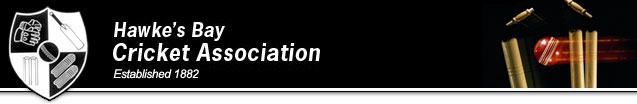 PO Box 355 								                            Tel : 06 8340747 - Fax: 06 8340560Napier 4140 								                                      Email: craig@hbcricket.co.nzLabour Weekend Tournament 2017Official Team Entry FormYear 7 to 10Format as follows:● Saturday 21st 12:30pm start, 45 overs.● Sunday 22nd 10:00am start, 50 overs.● Monday 23rd 9:00am start, 45 overs.Tournament Fee: There are two optionsOption 1: $2350.00 inc GST. Teams stay at Napier Boys High School.Entry and Ground FeesAccommodation and Dinner for 12 players and 2 adults on Saturday and Sunday nightsBreakfast and Lunch for 12 players and 2 adults on Sunday and MondayOption 2: $625 inc GST.  Teams source their own accommodation and provide their own meals.Entry and Ground FeesPayable before completion of tournamentThe………………………………………................................ Cricket Club/School would like to enter teams in the following grades:Places are limited at the Napier Boys High School and Napier Girls High School hostels so teams will stay there on first entered first in. Please indicate number of teams in each grade with principal contact person/s and telephone number please:Please fill out the above post to HB Cricket Camps, PO Box 355, Napier, 4140 or email to craig@hbcricket.co.nz This entry form is confirmed by…………………………………………………………………………………………………………………Print Name……………………………………………………………………………………..............................................................Email Address……………………………………………………………………………………….......................................................Home Phone ……………………………………………………….. Mobile Phone………………………………...............................Address for Invoice…………………………………………………………….. City …….......................... Postcode ………........GradeNo of teamsTournament FeeOption 1 or 2 Team contact personMobile phone NumberEmail addressYear 7/8Year 9/10